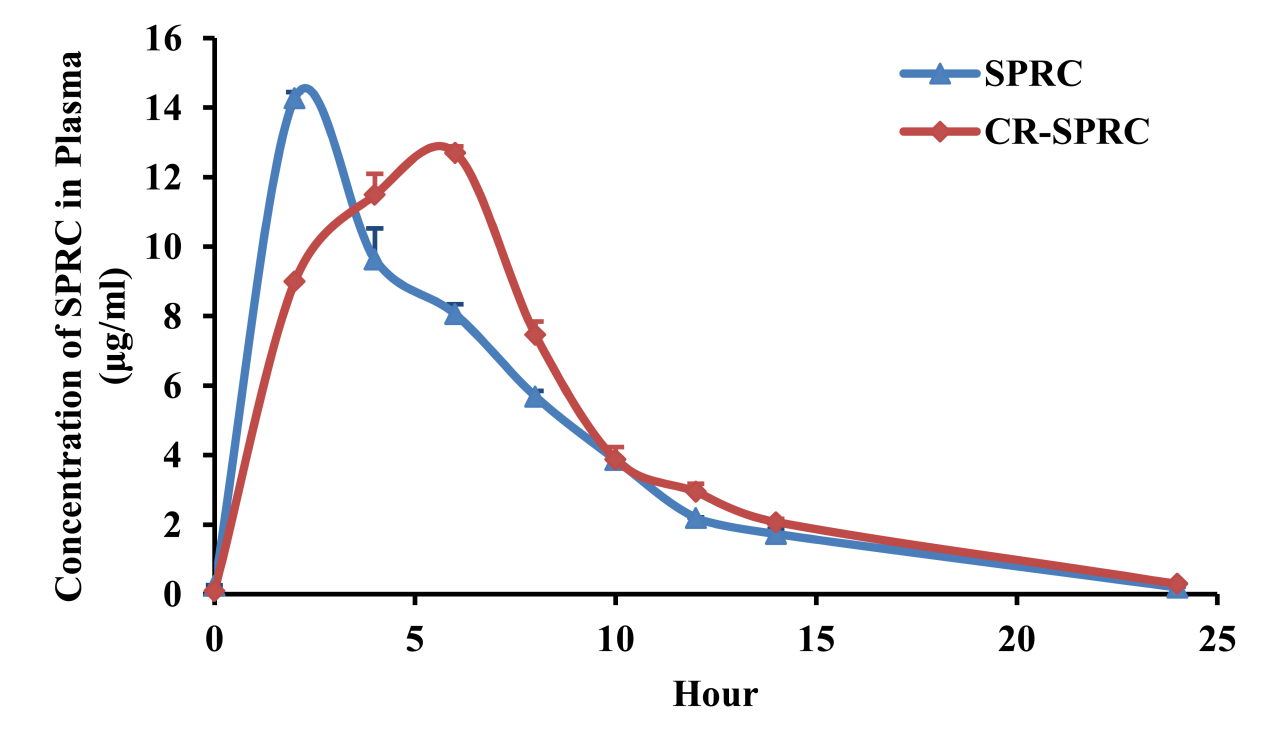 Figure S5. Carrier Eudragit prolonged the release of its contents SPRC in vivo.The rats were divided randomly into 2 groups, and treated with SPRC or CR-SPRC. Then the blood was collected at different indicated time point, and centrifuged to get plasma. The levels of SPRC in plasma were determined using HPLC-MS/MS. Data were presented as means ± standard deviations (n=6).